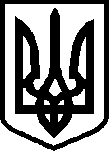 УКРАЇНАЧЕРНІГІВСЬКА   ОБЛАСТЬНІЖИНСЬКА  МІСЬКА  РАДА       31 сесія  VIІI скликанняР І Ш Е Н Н ЯВід   20 червня 2023 року		м. Ніжин                     № 14-31/2023		Про   затвердження програми Місцевого значення «Оснащення вузлами комерційного обліку холодної води багатоквартирні житлові будинки у Ніжинській міській територіальній громаді на 2023 рік»У   відповідності   до   ст. 26, 42, 59, 61, 73 Закону  України  "Про   місцеве  самоврядування   в  Україні", ст. 89, 91 Бюджетного  кодексу  України, постанови Верховної ради України "Про  Програму  діяльності Кабінету Міністрів України" від 04.10.2019  № 188-ІХ, Стратегії розвитку Ніжинської міської об’єднаної територіальної громади 2027, затвердженої рішенням  міської ради VІІ скликання від 26.06.2019 року № 6-56/2019,   керуючись Регламентом Ніжинської міської ради Чернігівської області, затвердженим  рішенням  Ніжинської міської ради Чернігівської області VIІІ скликання від 27 листопада 2020року №3-2/2020,  міська  рада  вирішила:1. Затвердити    програму   місцевого значення  «Оснащення вузлами комерційного обліку холодної води багатоквартирні житлові будинки у Ніжинській міській територіальній громаді на 2023 рік» 2. Начальнику   управління житлово-комунального господарства та будівництва  Ніжинської міської ради Чернігівської області аналізувати   протягом  року  стан    виконання  програми,   ініціювати    внесення  змін   з  метою   більш  ефективного   використання  бюджетних  коштів.3.   Фінансовому  управлінню  міської  ради   (Писаренко  Л.В.)   в  бюджеті  Ніжинської міської  територіальної громади на   2023рік в межах наявного фінансового ресурсу  передбачити  кошти  на  фінансування   зазначеної  програми. 4. Фінансовому управлінню Ніжинської міської ради (Писаренко Л.В.) забезпечити оприлюднення цього рішення протягом п’яти  робочих днів з дня  його прийняття шляхом розміщення на офіційному веб - сайті Ніжинської міської ради.5.  Організацію роботи по виконанню рішення покласти на першого заступника міського голови з питань діяльності виконавчих органів ради (Вовченко Ф.І.) та заступників міського голови з питань діяльності виконавчих органів ради (Грозенко І.В.,  Смага  С.С.).         6. Контроль  за   виконанням   рішення   покласти  на  постійну  комісію міської ради з питань соціально-економічного розвитку, підприємництва, інвестиційної діяльності, бюджету та  фінансів (голова комісії Мамедов  В.Х.).Міський голова                                                                         Олександр КОДОЛАЗатверджено Рішенням міської ради  VІII скликання                                             від  20.06.2023  № 14-31/2023Міська цільова програма «Оснащення вузлами комерційного обліку холодної води багатоквартирні житлові будинки у Ніжинській міській територіальній громаді на 2023 рік»1. Паспорт програми2. Проблеми, на розв’язання яких спрямована Програма02 серпня 2017 року в Україні набув чинності Закон «Про комерційний облік теплової енергії та водопостачання» (далі - Закон), яким передбачається зобов'язання операторів зовнішніх інженерних мереж (тепломережі, водоканали) обладнати 100% житлових будинків загальнобудинковими вузлами обліку (теплової енергії, води).У Ніжинській міській територіальній громаді, станом на 01.01.2023 року, послуги з централізованого водопостачання (з використанням внутрішньо будинкових мереж) надаються 262-ом житловим багатоповерховим будинкам. Обладнані приладами комерційного обліку води – 69, із них: встановлено 14шт. – нові ПО; встановлено 24шт. – повірені ПО; підготовлено місць для встановлення ПО – 31шт.  Загалом у багатоквартирних житлових будинках міста необхідно замінити або встановити близько 262 засоби побудинкового обліку питної води.Низький показник оснащення засобами обліку робить не можливою ефективну реалізацію заходів з економії водних ресурсів, які спрямовані головним чином на зменшення технологічних витрат та втрат води в системах централізованого питного водопостачання та внутрішньобудинкових системах централізованого постачання холодної води. Оснащення вузлами обліку споживачів питної води, в тому числі з використанням засобів вимірювальної техніки підвищеного класу точності, дозволить виявити  необліковані витрат питної води у внутрішньобудинкових системах та, як наслідок, скоротити обсяги споживання підприємствами питного водопостачання електричної енергії, необхідної для виробництва зекономленого обсягу води.Також забезпечення обов’язкового приладного комерційного обліку не дозволить суб’єктам господарювання у сферах природних монополій перекладати понаднормативні втрати в мережах на споживачів.Враховуючи високу вартість комплексу робіт зі встановлення комерційного засобу обліку питної води у багатоквартирному будинку та значне фінансове навантаження стосовно відшкодування виконавцю послуг вартості облаштування таких вузлів обліку, вбачається за необхідне вирішення проблеми  налагодження у Ніжинській міській територіальній громаді комерційного обліку споживання послуг з централізованого постачання холодної води за рахунок місцевого бюджету для закупівлі лічильників холодної води з системою дистанційного збору показників для організації загальнобудинкового обліку водопостачання – 150шт., шляхом затвердження міською радою відповідної Програми.Мета ПрограмиМетою Програми є виконання вимог Закону України «Про комерційний облік теплової енергії та водопостачання» щодо налагодження у Ніжинській міській територіальній громаді комерційного обліку споживання послуг з централізованого постачання холодної води у багатоповерхових будинках та скорочення необлікованих витрат води у внутрішньобудинкових системах питного водопостачання, що, як наслідок, призведе до зменшення витрат управителів.4. Обґрунтування шляхів і засобів розв’язання проблеми, обсягів та джерел фінансування; строки та етапи виконання програмиЗакупівля лічильників холодної води з системою дистанційного збору показників здійснюється протягом 2023 року. Звіт про хід виконання Програми оснащення вузлами комерційного обліку холодної води багатоквартирних житлових будинків у Ніжинській міській територіальній громаді оприлюднюється на власному веб-сайті та на офіційному веб-сайті Ніжинської міської ради.Середня вартість одного приладу обліку становить 41,3 тис. грн. Разом із тим у відповідності до пункту 8 статті 3 Закону органам місцевого самоврядування надано право у відповідності до чинного законодавства приймати рішення про затвердження місцевих програм оснащення вузлами комерційного обліку будівель, які на день набрання чинності Законом були приєднані до зовнішніх інженерних мереж, а також про виділення з місцевого бюджету коштів на реалізацію прийнятої програми.5.Планується закупити лічильники холодної води з системою дистанційного збору показників для організації загальнобудинкового обліку водопостачання – 150шт. для забезпечення комерційного обліку у багатоповерхових житлових будинках, послуги з централізованого водопостачання (з використанням внутрішньо будинкових мереж), які надаються КП «Ніжинське управління водопровідно-каналізаційного господарства». Середня вартість одного приладу комерційного обліку питної води – 41,3 тис. гривень.Загальний обсяг фінансових ресурсів, необхідних для реалізації програми, всього, у тому числі оплата заборгованості минулих років: 6 200 000,0 грн.5.Напрями діяльності, перелік завдань і заходів програми та результативні показникиВиконання Програми забезпечить виконання Закону України "Про комерційний облік теплової енергії та водопостачання" та дасть можливість забезпечити закупівлю лічильників холодної води з системою дистанційного збору показників для організації загальнобудинкового обліку водопостачання – 150шт. для  оснащення багатоквартирних будинків вузлами комерційного обліку холодного водопостачання для визначення кількості та якості наданої комунальної послуги у будинку.Результативні показники програми:Показники затрат:кількість лічильників холодної води з системою дистанційного збору показників для організації загальнобудинкового обліку водопостачання, які планується закупити – 150шт. Показники продукту:кількість лічильників холодної води з системою дистанційного збору показників для організації загальнобудинкового обліку водопостачання, які планується встановити – 150 шт.Показники ефективності:середні витрати на закупівлю одного лічильника холодної води з системою дистанційного збору показників для організації загальнобудинкового обліку водопостачання – 41,3 тис. грн.Показники якості:контроль кількості (об’ємів) поданої та використаної  води у багатоквартирних будинках, виявлення недобросовісних споживачів і крадіжок, зменшення втрат та витрат.6. Координація та контроль за ходом виконання програми     Визначити координатором програми першого заступника міського голови з питань діяльності виконавчих органів ради.Організація виконання Програми, аналіз та контроль за використанням коштів здійснюється головним розпорядником коштів Управління житлово-комунального господарства та будівництва Ніжинської міської ради.Учасники (співвиконавці Програми) надають звіт про виконання заходів Програми фінансово-господарському відділу управління житлово-комунального господарства та будівництва щоквартально, до 5-го числа місяця, наступного за звітним.Управління житлово-комунального господарства та будівництва щоквартально, до 6-го числа місяця, наступного за звітним кварталом, надає інформацію про стан виконання Програми фінансовому управлінню міської ради та звітує про виконання Програми на сесії міської ради за підсумками року.Міський голова		                                           		                  Олександр КОДОЛА1.Ініціатор розроблення програмиВиконавчий комітет Ніжинської міської ради2.Законодавча база, програми,Закон України «Про комерційний облік теплової енергії та водопостачання» та інші законодавчі і нормативно-правові акти.3.Розробник програмиУправління житлово-комунального господарства та будівництва Ніжинської міської ради Чернігівської області4.Головний розпорядник бюджетних коштівУправління житлово-комунального господарства та будівництва Ніжинської міської ради Чернігівської області5.Відповідальні виконавці програми(учасники програми)Управління житлово-комунального господарства та будівництва Ніжинської міської ради КП «НУВКГ»6.Термін реалізації програми2023 рік7.Загальний обсяг фінансових ресурсів, необхідних для реалізації програми, всього, у тому числі оплата заборгованості минулих років:6 200 000,0 грн.7.1.Коштів бюджету Ніжинської міської територіальної громади6 200 000,0 грн. 7.2.Кошти  інших джерел-